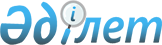 О внесении изменения в единую Товарную номенклатуру внешнеэкономической деятельности Евразийского экономического союзаРешение Коллегии Евразийской экономической комиссии от 12 мая 2022 года № 78.
      В соответствии со статьей 45 Договора о Евразийском экономическом союзе от 29 мая 2014 года и статьей 19 Таможенного кодекса Евразийского экономического союза Коллегия Евразийской экономической комиссии решила:
      1. В подсубпозициях 4401 11 000 1, 4401 11 000 9, 4401 12 000 1 и 4401 12 000 9 единой Товарной номенклатуры внешнеэкономической деятельности Евразийского экономического союза, утвержденной Решением Совета Евразийской экономической комиссии от 14 сентября 2021 г. № 80, в графе третьей знак "–" заменить обозначением "м3".
      2. Настоящее Решение вступает в силу по истечении 30 календарных дней с даты его официального опубликования.
					© 2012. РГП на ПХВ «Институт законодательства и правовой информации Республики Казахстан» Министерства юстиции Республики Казахстан
				
      Председатель КоллегииЕвразийской экономической комиссии 

М. Мясникович
